KOCA SECUNDAIR ONDERWIJSSchooljaar 2021 – 2022 OV4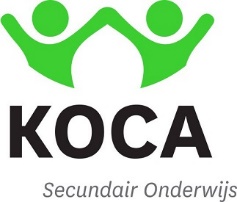 SEPTEMBEROKTOBERNOVEMBERDECEMBERJANUARIKOCA SECUNDAIR ONDERWIJSSchooljaar 2021 – 2022 OV41Start nieuw schooljaar:- 8u45: OV4Facultatieve verlofdag
(GEEN SCHOOL)HERFSTVAKANTIE1KOCA SECUNDAIR ONDERWIJSSchooljaar 2021 – 2022 OV422KOCA SECUNDAIR ONDERWIJSSchooljaar 2021 – 2022 OV43Rapport DW II3KOCA SECUNDAIR ONDERWIJSSchooljaar 2021 – 2022 OV444KOCA SECUNDAIR ONDERWIJSSchooljaar 2021 – 2022 OV455KOCA SECUNDAIR ONDERWIJSSchooljaar 2021 – 2022 OV466KOCA SECUNDAIR ONDERWIJSSchooljaar 2021 – 2022 OV477KOCA SECUNDAIR ONDERWIJSSchooljaar 2021 – 2022 OV488KOCA SECUNDAIR ONDERWIJSSchooljaar 2021 – 2022 OV499KOCA SECUNDAIR ONDERWIJSSchooljaar 2021 – 2022 OV410Examens 4H10KOCA SECUNDAIR ONDERWIJSSchooljaar 2021 – 2022 OV411Wapenstilstand (geen school)11KOCA SECUNDAIR ONDERWIJSSchooljaar 2021 – 2022 OV41212KOCA SECUNDAIR ONDERWIJSSchooljaar 2021 – 2022 OV413Infoavond 19u-21uExamens 3B&O13KOCA SECUNDAIR ONDERWIJSSchooljaar 2021 – 2022 OV414Examens 2A + 5BI + 6BI14KOCA SECUNDAIR ONDERWIJSSchooljaar 2021 – 2022 OV415Evaluatiedag
(GEEN SCHOOL)15KOCA SECUNDAIR ONDERWIJSSchooljaar 2021 – 2022 OV416Examens 1A16KOCA SECUNDAIR ONDERWIJSSchooljaar 2021 – 2022 OV41717KOCA SECUNDAIR ONDERWIJSSchooljaar 2021 – 2022 OV418Evaluatiedag
(GEEN SCHOOL)18KOCA SECUNDAIR ONDERWIJSSchooljaar 2021 – 2022 OV41919KOCA SECUNDAIR ONDERWIJSSchooljaar 2021 – 2022 OV42020KOCA SECUNDAIR ONDERWIJSSchooljaar 2021 – 2022 OV421Evaluatiedag OV4 (GEEN SCHOOL)21KOCA SECUNDAIR ONDERWIJSSchooljaar 2021 – 2022 OV422Rapport DW IEvaluatiedag OV4 (GEEN SCHOOL)22KOCA SECUNDAIR ONDERWIJSSchooljaar 2021 – 2022 OV423Oudercontact 18u-21u23KOCA SECUNDAIR ONDERWIJSSchooljaar 2021 – 2022 OV424½ dag school24KOCA SECUNDAIR ONDERWIJSSchooljaar 2021 – 2022 OV42525KOCA SECUNDAIR ONDERWIJSSchooljaar 2021 – 2022 OV42626KOCA SECUNDAIR ONDERWIJSSchooljaar 2021 – 2022 OV427KERSTVAKANTIE27KOCA SECUNDAIR ONDERWIJSSchooljaar 2021 – 2022 OV428Ped. Studiedag (GEEN SCHOOL)28KOCA SECUNDAIR ONDERWIJSSchooljaar 2021 – 2022 OV42929KOCA SECUNDAIR ONDERWIJSSchooljaar 2021 – 2022 OV43030KOCA SECUNDAIR ONDERWIJSSchooljaar 2021 – 2022 OV431Facultatieve verlofdag 
(GEEN SCHOOL)31KOCA SECUNDAIR ONDERWIJSSchooljaar 2021 – 2022 OV4FEBRUARIMAARTAPRILMEIJUNIKOCA SECUNDAIR ONDERWIJSSchooljaar 2021 – 2022 OV411KOCA SECUNDAIR ONDERWIJSSchooljaar 2021 – 2022 OV422KOCA SECUNDAIR ONDERWIJSSchooljaar 2021 – 2022 OV433KOCA SECUNDAIR ONDERWIJSSchooljaar 2021 – 2022 OV44PAASVAKANTIE4KOCA SECUNDAIR ONDERWIJSSchooljaar 2021 – 2022 OV455KOCA SECUNDAIR ONDERWIJSSchooljaar 2021 – 2022 OV46Pinkstermaandag (GEEN SCHOOL)6KOCA SECUNDAIR ONDERWIJSSchooljaar 2021 – 2022 OV477KOCA SECUNDAIR ONDERWIJSSchooljaar 2021 – 2022 OV488KOCA SECUNDAIR ONDERWIJSSchooljaar 2021 – 2022 OV499KOCA SECUNDAIR ONDERWIJSSchooljaar 2021 – 2022 OV410Rapport DW IV10KOCA SECUNDAIR ONDERWIJSSchooljaar 2021 – 2022 OV41111KOCA SECUNDAIR ONDERWIJSSchooljaar 2021 – 2022 OV41212KOCA SECUNDAIR ONDERWIJSSchooljaar 2021 – 2022 OV41313KOCA SECUNDAIR ONDERWIJSSchooljaar 2021 – 2022 OV41414KOCA SECUNDAIR ONDERWIJSSchooljaar 2021 – 2022 OV41515KOCA SECUNDAIR ONDERWIJSSchooljaar 2021 – 2022 OV416Examens 4H + 6BI16KOCA SECUNDAIR ONDERWIJSSchooljaar 2021 – 2022 OV417PasenExamens 2A + 3B&O17KOCA SECUNDAIR ONDERWIJSSchooljaar 2021 – 2022 OV418Rapport DW III Paasmaandag (GEEN SCHOOL)18KOCA SECUNDAIR ONDERWIJSSchooljaar 2021 – 2022 OV41919KOCA SECUNDAIR ONDERWIJSSchooljaar 2021 – 2022 OV420Examens 5BI20KOCA SECUNDAIR ONDERWIJSSchooljaar 2021 – 2022 OV421Examens 3B&O21KOCA SECUNDAIR ONDERWIJSSchooljaar 2021 – 2022 OV422Examens 2AExamens 1A22KOCA SECUNDAIR ONDERWIJSSchooljaar 2021 – 2022 OV423Examens 4H23KOCA SECUNDAIR ONDERWIJSSchooljaar 2021 – 2022 OV424Examens 1A24KOCA SECUNDAIR ONDERWIJSSchooljaar 2021 – 2022 OV42525KOCA SECUNDAIR ONDERWIJSSchooljaar 2021 – 2022 OV426Hemelvaart (GEEN SCHOOL)26KOCA SECUNDAIR ONDERWIJSSchooljaar 2021 – 2022 OV427Brugdag (GEEN SCHOOL)Evaluatiedag OV4 (GEEN SCHOOL)27KOCA SECUNDAIR ONDERWIJSSchooljaar 2021 – 2022 OV428KROKUSVAKANTIEEvaluatiedag OV4 (GEEN SCHOOL) 
OC + proclamatie 18u-21u28KOCA SECUNDAIR ONDERWIJSSchooljaar 2021 – 2022 OV429Evaluatiedag OV4 (GEEN SCHOOL)29KOCA SECUNDAIR ONDERWIJSSchooljaar 2021 – 2022 OV430Evaluatiedag OV4 (GEEN SCHOOL)½ dag school30KOCA SECUNDAIR ONDERWIJSSchooljaar 2021 – 2022 OV431Oudercontact 18u-21u31